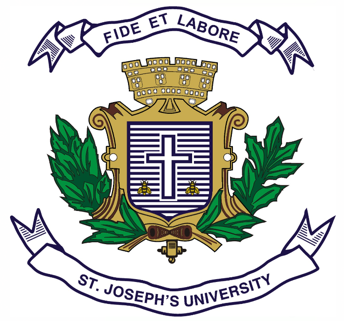 St. Joseph’s University, Bangalore-560027M.Sc. Botany I SemesterEnd Semester Examination: October 2023BO 7123 – MICROBIOLOGY, MYCOLOGY AND PLANT PATHOLOGYTime: 2 hrs.                                                                                     Max. Marks: 50(For current batch students only)This question paper has ONE printed page and THREE parts(Draw diagrams and give examples wherever necessary)Answer any FIVE of the following in two or three sentences       5x2=10HaemagglutaninZeihl-Neelsen stainingSporadic diseaseHerd ImmunityBasophilsHomothallic gametangial contactDowny mildew of grapesWrite short notes on any FIVE of the following                              5x6=3016s rRNA sequencing for bacterial classification.Distinguish between toxoids and vaccines.Humoral mediated immune response.Salient features of the class AscomycotinaParasexuality in fungiAsexual reproduction in fungiWhat is plant disease indexing and forecasting?Write a comprehensive account of any ONE of the following   1x10=10Outline the classification of Mastigomycotina and describe the life cycle of any one form belonging to this class.Discuss the host microbe relationships found in nature.